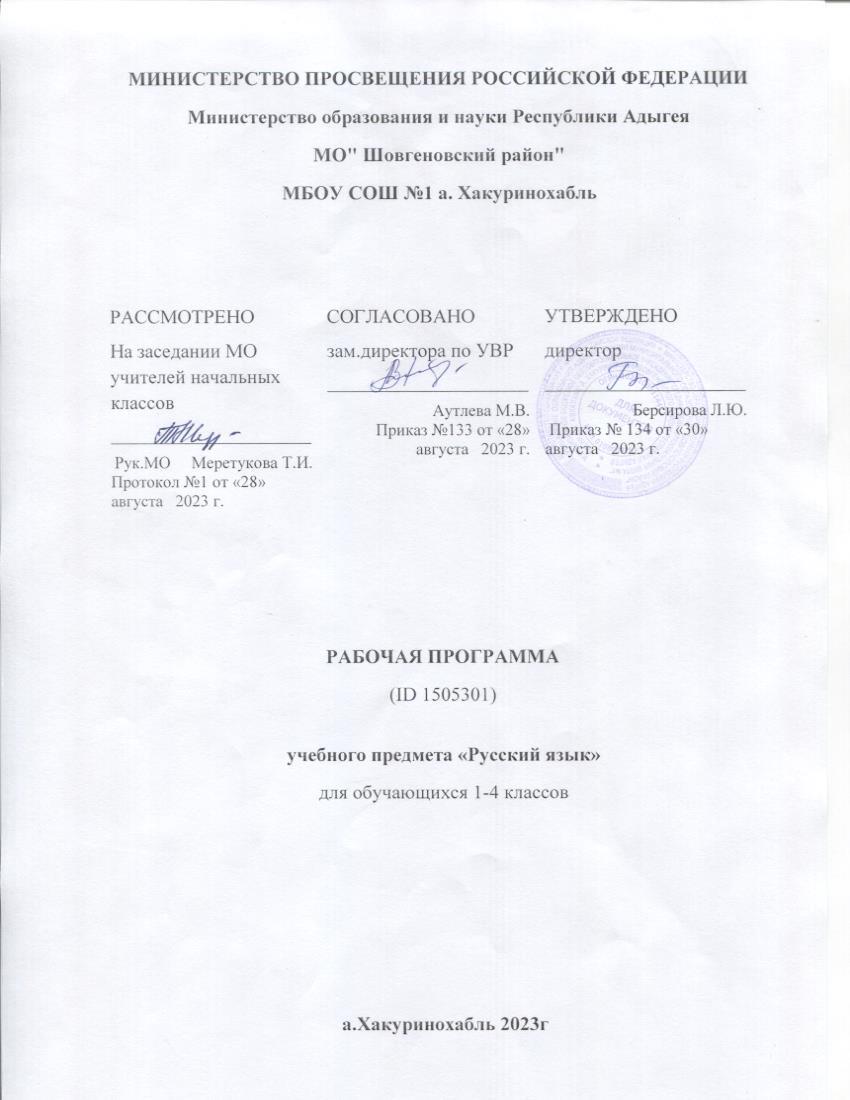 ПОЯСНИТЕЛЬНАЯ ЗАПИСКАРабочая программа учебного предмета «Русский язык» (предметная область «Русский язык и литературное чтение») на уровне начального общего образования составлена на основе Требований к результатам освоения программы начального общего образования Федерального государственного образовательного стандарта начального общего образования (далее – ФГОС НОО), Федеральной образовательной программы начального общего образования (далее – ФОП НОО), Федеральной рабочей программы по учебному предмету «Русский язык» (далее – ФРП «Русский язык»), а также ориентирована на целевые приоритеты, сформулированные в федеральной рабочей программе воспитания.ОБЩАЯ ХАРАКТЕРИСТИКА УЧЕБНОГО ПРЕДМЕТА «РУССКИЙ ЯЗЫК»На уровне начального общего образования изучение русского языка имеет особое значение в развитии обучающегося. Приобретённые знания, опыт выполнения предметных и универсальных учебных действий на материале русского языка станут фундаментом обучения на уровне основного общего образования, а также будут востребованы в жизни.Русский язык как средство познания действительности обеспечивает развитие интеллектуальных и творческих способностей обучающихся, формирует умения извлекать и анализировать информацию из различных текстов, навыки самостоятельной учебной деятельности. Изучение русского языка является основой всего процесса обучения на уровне начального общего образования, успехи в изучении этого предмета во многом определяют результаты обучающихся по другим учебным предметам.Русский язык обладает значительным потенциалом в развитии функциональной грамотности обучающихся, особенно таких её компонентов, как языковая, коммуникативная, читательская, общекультурная и социальная грамотность.Первичное знакомство с системой русского языка, богатством его выразительных возможностей, развитие умения правильно и эффективно использовать русский язык в различных сферах и ситуациях общения способствуют успешной социализации обучающегося. Русский язык, выполняя свои базовые функции общения и выражения мысли, обеспечивает межличностное и социальное взаимодействие, способствует формированию самосознания и мировоззрения личности, является важнейшим средством хранения и передачи информации, культурных традиций, истории русского народа и других народов России. Свободное владение языком, умение выбирать нужные языковые средства во многом определяют возможность адекватного самовыражения взглядов, мыслей, чувств, проявления себя в различных жизненно важных для человека областях.Изучение русского языка обладает огромным потенциалом присвоения традиционных социокультурных и духовно-нравственных ценностей, принятых в обществе правил и норм поведения, в том числе речевого, что способствует формированию внутренней позиции личности. Личностные достижения обучающегося непосредственно связаны с осознанием языка как явления национальной культуры, пониманием связи языка и мировоззрения народа. Значимыми личностными результатами являются развитие устойчивого познавательного интереса к изучению русского языка, формирование ответственности за сохранение чистоты русского языка.ЦЕЛИ ИЗУЧЕНИЯ УЧЕБНОГО ПРЕДМЕТА «РУССКИЙ ЯЗЫК»Изучение русского языка направлено на достижение следующих целей:1) приобретение обучающимися первоначальных представлений о многообразии языков и культур на территории Российской Федерации, о языке как одной из главных духовнонравственных ценностей народа; понимание роли языка как основного средства общения; осознание значения русского языка как государственного языка Российской Федерации; понимание роли русского языка как языка межнационального общения; осознание правильной устной и письменной речи как показателя общей культуры человека;2) овладение основными видами речевой деятельности на основе первоначальных представлений о нормах современного русского литературного языка: аудирование, говорение, чтение, письмо;3) овладение первоначальными научными представлениями о системе русского языка: фонетика, графика, лексика, морфемика, морфология и синтаксис; об основных единицах языка, их признаках и особенностях употребления в речи; использование в речевой деятельности норм современного русского литературного языка (орфоэпических, лексических, грамматических, орфографических, пунктуационных) и речевого этикета;4) использование в речевой деятельности норм современного русского литературного языка (орфоэпических, лексических, грамматических, орфографических, пунктуационных) и речевого этикета;5) развитие функциональной грамотности, готовности к успешному взаимодействию с изменяющимся миром и дальнейшему успешному образованию.Центральной идеей конструирования содержания и планируемых результатов обучения русскому языку является признание равной значимости работы по изучению системы языка и работы по совершенствованию речи обучающихся. Языковой материал призван сформировать первоначальные представления о структуре русского языка, способствовать усвоению норм русского литературного языка, орфографических и пунктуационных правил.Развитие устной и письменной речи обучающихся направлено на решение практической задачи развития всех видов речевой деятельности, отработку навыков использования усвоенных норм русского литературного языка, речевых норм и правил речевого этикета в процессе устного и письменного общения.Ряд задач по совершенствованию речевой деятельности решаются совместно с учебным предметом «Литературное чтение».МЕСТО УЧЕБНОГО ПРЕДМЕТА «РУССКИЙ ЯЗЫК» В УЧЕБНОМ ПЛАНЕОбщее число часов, отведённых на изучение «Русского языка», – 675 (5 часов в неделю в каждом классе): в 1 классе – 165 ч, во 2–4 классах – по 170 ч.СОДЕРЖАНИЕ УЧЕБНОГО ПРЕДМЕТА1 КЛАССОбучение грамоте[1]Развитие речиСоставление небольших рассказов на основе собственных игр, занятий.Слово и предложениеРазличение слова и предложения. Работа с предложением: выделение слов, изменение их порядка.Восприятие слова как объекта изучения, материала для анализа. Наблюдение над значением слова. Выявление слов, значение которых требует уточнения.ФонетикаЗвуки речи. Единство звукового состава слова и его значения. Звуковой анализ слова, работа со звуковыми моделями: построение модели звукового состава слова, подбор слов, соответствующих заданной модели. Различение гласных и согласных звуков, гласных ударных и безударных, согласных твёрдых и мягких, звонких и глухих. Определение места ударения. Слог как минимальная произносительная единица. Количество слогов в слове. Ударный слог.Графика[2]Различение звука и буквы: буква как знак звука. Слоговой принцип русской графики. Буквы гласных как показатель твёрдости — мягкости согласных звуков. Функции букв е, ё, ю, я. Мягкий знак как показатель мягкости предшествующего согласного звука в конце слова. Последовательность букв в русском алфавите.ПисьмоОриентация на пространстве листа в тетради и на пространстве классной доски. Гигиенические требования, которые необходимо соблюдать во время письма.Начертание письменных прописных и строчных букв. Письмо разборчивым, аккуратным почерком. Понимание функции небуквенных графических средств: пробела между словами, знака переноса. Письмо под диктовку слов и предложений, написание которых не расходится с их произношением. Приёмы и последовательность правильного списывания текста.Орфография и пунктуация[3]Правила правописания и их применение: раздельное написание слов; обозначение гласных после шипящих в сочетаниях жи, ши (в положении под ударением), ча, ща, чу, щу; прописная буква в начале предложения, в именах собственных (имена людей, клички животных); перенос по слогам слов без стечения согласных; знаки препинания в конце предложения.СИСТЕМАТИЧЕСКИЙ КУРСОбщие сведения о языкеЯзык как основное средство человеческого общения. Цели и ситуации общения.ФонетикаЗвуки речи. Гласные и согласные звуки, их различение. Ударение в слове. Гласные ударные и безударные. Твёрдые и мягкие согласные звуки, их различение. Звонкие и глухие согласные звуки, их различение. Согласный звук [й’] и гласный звук [и]. Шипящие [ж], [ш], [ч’], [щ’].Слог. Количество слогов в слове. Ударный слог. Деление слов на слоги (простые случаи, без стечения согласных).ГрафикаЗвук и буква. Различение звуков и букв. Обозначение на письме твёрдости согласных звуков буквами а, о, у, ы, э; слова с буквой э. Обозначение на письме мягкости согласных звуков буквами е, ё, ю, я, и. Функции букв е, ё, ю, я. Мягкий знак как показатель мягкости предшествующего согласного звука в конце слова.Установление соотношения звукового и буквенного состава слова в словах типа стол, конь.Небуквенные графические средства: пробел между словами, знак переноса.Русский алфавит: правильное название букв, их последовательность. Использование алфавита для упорядочения списка слов.Орфоэпия[4]Произношение звуков и сочетаний звуков, ударение в словах в соответствии с нормами современного русского литературного языка (на ограниченном перечне слов, отрабатываемом в учебнике).ЛексикаСлово как единица языка (ознакомление).Слово как название предмета, признака предмета, действия предмета (ознакомление).Выявление слов, значение которых требует уточнения.СинтаксисПредложение как единица языка (ознакомление).Слово, предложение (наблюдение над сходством и различием). Установление связи слов в предложении при помощи смысловых вопросов.Восстановление деформированных предложений. Составление предложений из набора форм слов.Орфография и пунктуацияПравила правописания и их применение:раздельное написание слов в предложении;прописная буква в начале предложения и в именах собственных: в именах и фамилиях людей, кличках животных;перенос слов (без учёта морфемного членения слова);гласные после шипящих в сочетаниях жи, ши (в положении под ударением), ча, ща, чу, щу;сочетания чк, чн;слова с непроверяемыми гласными и согласными (перечень слов в орфографическом словаре учебника);знаки препинания в конце предложения: точка, вопросительный и восклицательный знаки.Алгоритм списывания текста.Развитие речиРечь как основная форма общения между людьми. Текст как единица речи (ознакомление).Ситуация общения: цель общения, с кем и где происходит общение. Ситуации устного общения (чтение диалогов по ролям, просмотр видеоматериалов, прослушивание аудиозаписи).Нормы речевого этикета в ситуациях учебного и бытового общения (приветствие, прощание, извинение, благодарность, обращение с просьбой).Составление небольших рассказов на основе наблюдений.ПЛАНИРУЕМЫЕ ОБРАЗОВАТЕЛЬНЫЕ РЕЗУЛЬТАТЫИзучение русского языка на уровне начального общего образования направлено на достижение обучающимися личностных, метапредметных и предметных результатов освоения учебного предмета.ЛИЧНОСТНЫЕ РЕЗУЛЬТАТЫВ результате изучения предмета «Русский язык» в начальной школе у обучающегося будут сформированы следующие личностные результаты:гражданско-патриотического воспитания:становление ценностного отношения к своей Родине, в том числе через изучение русского языка, отражающего историю и культуру страны;осознание своей этнокультурной и российской гражданской идентичности, понимание роли русского языка как государственного языка Российской Федерации и языка межнационального общения народов России;осознание своей сопричастности к прошлому, настоящему и будущему своей страны и родного края, в том числе через обсуждение ситуаций при работе с текстами на уроках русского языка;проявление уважения к своему и другим народам, формируемое в том числе на основе примеров из текстов, с которыми идёт работа на уроках русского языка;первоначальные представления о человеке как члене общества, о правах и ответственности, уважении и достоинстве человека, о нравственноэтических нормах поведения и правилах межличностных отношений, в том числе отражённых в текстах, с которыми идёт работа на уроках русского языка;духовно-нравственного воспитания:осознание языка как одной из главных духовно-нравственных ценностей народа;признание индивидуальности каждого человека с опорой на собственный жизненный и читательский опыт;проявление сопереживания, уважения и доброжелательности, в том числе с использованием адекватных языковых средств для выражения своего состояния и чувств;неприятие любых форм поведения, направленных на причинение физического и морального вреда другим людям (в том числе связанного с использованием недопустимых средств языка);эстетического воспитания:уважительное отношение и интерес к художественной культуре, восприимчивость к разным видам искусства, традициям и творчеству своего и других народов;стремление к самовыражению в искусстве слова; осознание важности русского языка как средства общения и самовыражения;физического воспитания, формирования культуры здоровья и эмоционального благополучия:соблюдение правил безопасного поиска в информационной среде дополнительной информации в процессе языкового образования;бережное отношение к физическому и психическому здоровью, проявляющееся в выборе приемлемых способов речевого самовыражения и соблюдении норм речевого этикета и правил общения;трудового воспитания:осознание ценности труда в жизни человека и общества (в том числе благодаря примерам из текстов, с которыми идёт работа на уроках русского языка), интерес к различным профессиям, возникающий при обсуждении примеров из текстов, с которыми идёт работа на уроках русского языка;экологического воспитания:бережное отношение к природе, формируемое в процессе работы с текстами;неприятие действий, приносящих вред природе;ценности научного познания:первоначальные представления о научной картине мира, в том числе первоначальные представления о системе языка как одной из составляющих целостной научной картины мира;познавательные интересы, активность, инициативность, любознательность и самостоятельность в познании, в том числе познавательный интерес к изучению русского языка, активность и самостоятельность в его познании.МЕТАПРЕДМЕТНЫЕ РЕЗУЛЬТАТЫВ результате изучения русского языка на уровне начального общего образования у обучающегося будут сформированы познавательные универсальные учебные действия, коммуникативные универсальные учебные действия, регулятивные универсальные учебные действия, совместная деятельность.У обучающегося будут сформированы следующие базовые логические действия как часть познавательных универсальных учебных действий:сравнивать различные языковые единицы (звуки, слова, предложения, тексты), устанавливать основания для сравнения языковых единиц (частеречная принадлежность, грамматический признак, лексическое значение и другое); устанавливать аналогии языковых единиц;объединять объекты (языковые единицы) по определённому признаку;определять существенный признак для классификации языковых единиц (звуков, частей речи, предложений, текстов); классифицировать языковые единицы;находить в языковом материале закономерности и противоречия на основе предложенного учителем алгоритма наблюдения; анализировать алгоритм действий при работе с языковыми единицами, самостоятельно выделять учебные операции при анализе языковых единиц;выявлять недостаток информации для решения учебной и практической задачи на основе предложенного алгоритма, формулировать запрос на дополнительную информацию;устанавливать причинноследственные связи в ситуациях наблюдения за языковым материалом, делать выводы.У обучающегося будут сформированы следующие базовые исследовательские действия как часть познавательных универсальных учебных действий:с помощью учителя формулировать цель, планировать изменения языкового объекта, речевой ситуации;сравнивать несколько вариантов выполнения задания, выбирать наиболее целесообразный (на основе предложенных критериев);проводить по предложенному плану несложное лингвистическое миниисследование, выполнять по предложенному плану проектное задание;формулировать выводы и подкреплять их доказательствами на основе результатов проведённого наблюдения за языковым материалом (классификации, сравнения, исследования); формулировать с помощью учителя вопросы в процессе анализа предложенного языкового материала;прогнозировать возможное развитие процессов, событий и их последствия в аналогичных или сходных ситуациях.У обучающегося будут сформированы следующие умения работать с информацией как часть познавательных универсальных учебных действий:выбирать источник получения информации: нужный словарь для получения запрашиваемой информации, для уточнения;согласно заданному алгоритму находить представленную в явном виде информацию в предложенном источнике: в словарях, справочниках;распознавать достоверную и недостоверную информацию самостоятельно или на основании предложенного учителем способа её проверки (обращаясь к словарям, справочникам, учебнику);соблюдать с помощью взрослых (педагогических работников, родителей, законных представителей) правила информационной безопасности при поиске информации в информационно-телекоммуникационной сети «Интернет» (информации о написании и произношении слова, о значении слова, о происхождении слова, о синонимах слова);анализировать и создавать текстовую, видео, графическую, звуковую информацию в соответствии с учебной задачей;понимать лингвистическую информацию, зафиксированную в виде таблиц, схем; самостоятельно создавать схемы, таблицы для представления лингвистической информации.У обучающегося будут сформированы следующие умения общения как часть коммуникативных универсальных учебных действий:воспринимать и формулировать суждения, выражать эмоции в соответствии с целями и условиями общения в знакомой среде;проявлять уважительное отношение к собеседнику, соблюдать правила ведения диалоги и дискуссии;признавать возможность существования разных точек зрения;корректно и аргументированно высказывать своё мнение;строить речевое высказывание в соответствии с поставленной задачей;создавать устные и письменные тексты (описание, рассуждение, повествование) в соответствии с речевой ситуацией;готовить небольшие публичные выступления о результатах парной и групповой работы, о результатах наблюдения, выполненного миниисследования, проектного задания;подбирать иллюстративный материал (рисунки, фото, плакаты) к тексту выступления.У обучающегося будут сформированы следующие умения самоорганизации как части регулятивных универсальных учебных действий:планировать действия по решению учебной задачи для получения результата;выстраивать последовательность выбранных действий.У обучающегося будут сформированы следующие умения самоконтроля как части регулятивных универсальных учебных действий:устанавливать причины успеха (неудач) учебной деятельности;корректировать свои учебные действия для преодоления речевых и орфографических ошибок;соотносить результат деятельности с поставленной учебной задачей по выделению, характеристике, использованию языковых единиц;находить ошибку, допущенную при работе с языковым материалом, находить орфографическую и пунктуационную ошибку;сравнивать результаты своей деятельности и деятельности одноклассников, объективно оценивать их по предложенным критериям.У обучающегося будут сформированы следующие умения совместной деятельности:формулировать краткосрочные и долгосрочные цели (индивидуальные с учётом участия в коллективных задачах) в стандартной (типовой) ситуации на основе предложенного учителем формата планирования, распределения промежуточных шагов и сроков;принимать цель совместной деятельности, коллективно строить действия по её достижению: распределять роли, договариваться, обсуждать процесс и результат совместной работы;проявлять готовность руководить, выполнять поручения, подчиняться, самостоятельно разрешать конфликты;ответственно выполнять свою часть работы;оценивать свой вклад в общий результат;выполнять совместные проектные задания с опорой на предложенные образцы.ПРЕДМЕТНЫЕ РЕЗУЛЬТАТЫ1 КЛАССК концу обучения в первом классе обучающийся научится:различать слово и предложение; вычленять слова из предложений;вычленять звуки из слова;различать гласные и согласные звуки (в том числе различать в словах согласный звук [й’] и гласный звук [и]);различать ударные и безударные гласные звуки;различать согласные звуки: мягкие и твёрдые, звонкие и глухие (вне слова и в слове);различать понятия «звук» и «буква»;определять количество слогов в слове; делить слова на слоги (простые случаи: слова без стечения согласных); определять в слове ударный слог;обозначать на письме мягкость согласных звуков буквами е, ё, ю, я и буквой ь в конце слова;правильно называть буквы русского алфавита; использовать знание последовательности букв русского алфавита для упорядочения небольшого списка слов;писать аккуратным разборчивым почерком без искажений прописные и строчные буквы, соединения букв, слова;применять изученные правила правописания: раздельное написание слов в предложении; знаки препинания в конце предложения: точка, вопросительный и восклицательный знаки; прописная буква в начале предложения и в именах собственных (имена и фамилии людей, клички животных); перенос слов по слогам (простые случаи: слова из слогов типа «согласный + гласный»); гласные после шипящих в сочетаниях жи, ши (в положении под ударением), ча, ща, чу, щу; непроверяемые гласные и согласные (перечень слов в орфографическом словаре учебника);правильно списывать (без пропусков и искажений букв) слова и предложения, тексты объёмом не более 25 слов;писать под диктовку (без пропусков и искажений букв) слова, предложения из 3-5 слов, тексты объёмом не более 20 слов, правописание которых не расходится с произношением;находить и исправлять ошибки на изученные правила, описки;понимать прослушанный текст;читать вслух и про себя (с пониманием) короткие тексты с соблюдением интонации и пауз в соответствии со знаками препинания в конце предложения;находить в тексте слова, значение которых требует уточнения;составлять предложение из набора форм слов;устно составлять текст из 3-5 предложений по сюжетным картинкам и на основе наблюдений;использовать изученные понятия в процессе решения учебных задач.ТЕМАТИЧЕСКОЕ ПЛАНИРОВАНИЕ1 КЛАССВАРИАНТ 1. ПОУРОЧНОЕ ПЛАНИРОВАНИЕ ДЛЯ ПЕДАГОГОВ, ИСПОЛЬЗУЮЩИХ УЧЕБНИКИ «АЗБУКА» (АВТОРЫ В.Г.ГОРЕЦКИЙ И ДР.), «РУССКИЙ ЯЗЫК. 1-4 КЛАСС. (АВТОРЫ В.П. КАНАКИНА, В.Г.ГОРЕЦКИЙ)1 КЛАССУЧЕБНО-МЕТОДИЧЕСКОЕ ОБЕСПЕЧЕНИЕ ОБРАЗОВАТЕЛЬНОГО ПРОЦЕССАОБЯЗАТЕЛЬНЫЕ УЧЕБНЫЕ МАТЕРИАЛЫ ДЛЯ УЧЕНИКА​‌• Русский язык. Азбука: 1-й класс: учебник: в 2 частях, 1 класс/ Горецкий В.Г., Кирюшкин В.А., Виноградская Л.А., Бойкина М.В., Акционерное общество «Издательство «Просвещение»‌​​‌• Азбука (в 2 частях), 1 класс/ Горецкий В.Г., Кирюшкин В.А., Виноградская Л.А. и другие, Акционерное общество «Издательство «Просвещение»‌​МЕТОДИЧЕСКИЕ МАТЕРИАЛЫ ДЛЯ УЧИТЕЛЯ​‌- Программы начального общего образования Москва «Просвещение» 2014г.
- Канакина В.П., Горецкий В.Г. Русский язык. 4 класс в 2-х частях. Москва «Просвещение»,2014г.
- Канакина В.П.: Русский язык. Рабочая тетрадь 4 класс в 2-х частях. Москва «Просвещение»,2016г
‌​ЦИФРОВЫЕ ОБРАЗОВАТЕЛЬНЫЕ РЕСУРСЫ И РЕСУРСЫ СЕТИ ИНТЕРНЕТ​​‌1. Сайт Министерства образования и науки РФ http://www.mon.gov.ru‌№ п/пНаименование разделов и тем программыКоличество часовКоличество часовКоличество часовЭлектронные (цифровые) образовательные ресурсы№ п/пНаименование разделов и тем программыВсегоКонтрольные работыПрактические работыЭлектронные (цифровые) образовательные ресурсыРаздел 1. Обучение грамотеРаздел 1. Обучение грамотеРаздел 1. Обучение грамотеРаздел 1. Обучение грамотеРаздел 1. Обучение грамотеРаздел 1. Обучение грамоте1.1Слово и предложение500[[Библиотека ЦОК https://m.edsoo.ru/7f410de8]]1.2Фонетика2300[[Библиотека ЦОК https://m.edsoo.ru/7f410de8]]1.3Письмо7000[[Библиотека ЦОК https://m.edsoo.ru/7f410de8]]1.4Развитие речи200[[Библиотека ЦОК https://m.edsoo.ru/7f410de8]]Итого по разделуИтого по разделу100Раздел 2. Систематический курсРаздел 2. Систематический курсРаздел 2. Систематический курсРаздел 2. Систематический курсРаздел 2. Систематический курсРаздел 2. Систематический курс2.1Общие сведения о языке100[[Библиотека ЦОК https://m.edsoo.ru/7f410de8]]2.2Фонетика400[[Библиотека ЦОК https://m.edsoo.ru/7f410de8]]2.3Графика400[[Библиотека ЦОК https://m.edsoo.ru/7f410de8]]2.4Лексика и морфология1200[[Библиотека ЦОК https://m.edsoo.ru/7f410de8]]2.5Синтаксис500[[Библиотека ЦОК https://m.edsoo.ru/7f410de8]]2.6Орфография и пунктуация1400[[Библиотека ЦОК https://m.edsoo.ru/7f410de8]]2.7Развитие речи1000[[Библиотека ЦОК https://m.edsoo.ru/7f410de8]]Итого по разделуИтого по разделу50Резервное времяРезервное время15ОБЩЕЕ КОЛИЧЕСТВО ЧАСОВ ПО ПРОГРАММЕОБЩЕЕ КОЛИЧЕСТВО ЧАСОВ ПО ПРОГРАММЕ16500
№ п/пТема урокаКоличество часовКоличество часовКоличество часовДата изученияЭлектронные цифровые образовательные ресурсы№ п/пТема урокаВсегоКонтрольные работыПрактические работыДата изученияЭлектронные цифровые образовательные ресурсы1[[Совместное составление небольших рассказов о любимых играх]]10004.09.2023[[]]2[[Совместное составление небольших рассказов о любимом дне]]10005.09.2023[[]]3[[Различение предложения и слова]]10006.09.2023[[Библиотека ЦОК https://m.edsoo.ru/7f410de8]]4[[Работа с предложением: выделение слов, изменение их порядка. Различение предложения и слова. Закрепление]]10007.09.2023[[Библиотека ЦОК https://m.edsoo.ru/7f410de8]]5[[Составление предложения из слов. Работа с предложением]]10008.09.2023[[Библиотека ЦОК https://m.edsoo.ru/7f410de8]]6[[Различение слова и обозначаемого им предмета. Составление предложения из слов]]10011.09.2023[[Библиотека ЦОК https://m.edsoo.ru/7f410de8]]7[[Слово как объект изучения. Различение слова и обозначаемого им предмета]]10012.09.2023[[]]8[[Звуки речи. Интонационное выделение звука в слове]]10013.09.2023[[Библиотека ЦОК https://m.edsoo.ru/7f410de8]]9[[Определяем самый частый звук в стихотворении]]10014.09.2023[[Библиотека ЦОК https://m.edsoo.ru/7f410de8]]10[[Различаем первые звуки в словах]]10015.09.2023[[Библиотека ЦОК https://m.edsoo.ru/7f410de8]]11[[Устанавливаем последовательность звуков в слове]]10018.09.2023[[Библиотека ЦОК https://m.edsoo.ru/7f410de8]]12[[Сравниваем слова, различающиеся одним звуком]]10019.09.2023[[Библиотека ЦОК https://m.edsoo.ru/7f410de8]]13[[Проводим параллельные линии]]10020.09.2023[[Библиотека ЦОК https://m.edsoo.ru/7f410de8]]14[[Отрабатываем параллельные линии]]10021.09.2023[[Библиотека ЦОК https://m.edsoo.ru/7f410de8]]15[[Ориентируемся на рабочей строке]]10022.09.2023[[Библиотека ЦОК https://m.edsoo.ru/7f410de8]]16[[Пишем элементы букв]]10025.09.2023[[Библиотека ЦОК https://m.edsoo.ru/7f410de8]]17[[Особенность гласных звуков]]10026.09.2023[[Библиотека ЦОК https://m.edsoo.ru/7f410de8]]18[[Отрабатываем письмо элементов букв]]10027.09.2023[[Библиотека ЦОК https://m.edsoo.ru/7f410de8]]19[[Слогообразующая функция гласных звуков]]10028.09.2023[[Библиотека ЦОК https://m.edsoo.ru/7f410de8]]20[[Письмо строчной и заглавной букв А, а]]10029.09.2023[[Библиотека ЦОК https://m.edsoo.ru/7f410de8]]21[[Закрепление написания строчной и заглавной букв А, а]]10002.10.2023[[Библиотека ЦОК https://m.edsoo.ru/7f410de8]]22[[Письмо строчной и заглавной букв О, о]]10003.10.2023[[Библиотека ЦОК https://m.edsoo.ru/7f410de8]]23[[Закрепление написания строчной и заглавной букв О, о]]10004.10.2023[[Библиотека ЦОК https://m.edsoo.ru/7f410de8]]24[[Отрабатываем умение определять количества слогов в слове]]10005.10.2023[[Библиотека ЦОК https://m.edsoo.ru/7f410de8]]25[[Письмо строчной и заглавной букв И, и]]10006.10.2023[[Библиотека ЦОК https://m.edsoo.ru/7f410de8]]26[[Закрепление написания строчной и заглавной букв И, и]]10009.10.2023[[Библиотека ЦОК https://m.edsoo.ru/7f410de8]]27[[Письмо строчной буквы ы]]10010.10.2023[[Библиотека ЦОК https://m.edsoo.ru/7f410de8]]28[[Повторяем особенности гласных звуков]]10011.10.2023[[Библиотека ЦОК https://m.edsoo.ru/7f410de8]]29[[Письмо строчной и заглавной букв У, у]]10012.10.2023[[Библиотека ЦОК https://m.edsoo.ru/7f410de8]]30[[Закрепление написания строчной и заглавной букв У, у]]10013.10.2023[[Библиотека ЦОК https://m.edsoo.ru/7f410de8]]31[[Звуковой анализ слов, работа со звуковыми моделями слов]]10016.10.2023[[Библиотека ЦОК https://m.edsoo.ru/7f410de8]]32[[Сравниваем начертания изученных букв, обозначающих гласные звуки]]10017.10.2023[[Библиотека ЦОК https://m.edsoo.ru/7f410de8]]33[[Пишем буквы, обозначающие гласные звуки]]10018.10.2023[[Библиотека ЦОК https://m.edsoo.ru/7f410de8]]34[[Письмо строчной и заглавной букв Н, н]]10019.10.2023[[Библиотека ЦОК https://m.edsoo.ru/7f410de8]]35[[Закрепление написания строчной и заглавной букв Н, н]]10020.10.2023[[Библиотека ЦОК https://m.edsoo.ru/7f410de8]]36[[Письмо строчной и заглавной букв С, с]]10023.10.2023[[Библиотека ЦОК https://m.edsoo.ru/7f410de8]]37[[Закрепление написания строчной и заглавной букв С, с]]10024.10.2023[[Библиотека ЦОК https://m.edsoo.ru/7f410de8]]38[[Письмо строчной и заглавной букв К, к]]10025.10.2023[[Библиотека ЦОК https://m.edsoo.ru/7f410de8]]39[[Закрепление написания строчной и заглавной букв К, к]]10026.10.2023[[Библиотека ЦОК https://m.edsoo.ru/7f410de8]]40[[Письмо строчной и заглавной букв Т, т]]10027.10.2023[[Библиотека ЦОК https://m.edsoo.ru/7f410de8]]41[[Закрепление написания строчной и заглавной букв Т, т]]10006.11.2023[[Библиотека ЦОК https://m.edsoo.ru/7f410de8]]42[[Письмо строчной и заглавной букв Л, л]]10007.11.2023[[Библиотека ЦОК https://m.edsoo.ru/7f410de8]]43[[Закрепление написания строчной и заглавной букв Л, л]]10008.11.2023[[Библиотека ЦОК https://m.edsoo.ru/7f410de8]]44[[Письмо строчной и заглавной букв Р, р]]10009.11.2023[[Библиотека ЦОК https://m.edsoo.ru/7f410de8]]45[[Закрепление написания строчной и заглавной букв Р, р]]10010.11.2023[[Библиотека ЦОК https://m.edsoo.ru/7f410de8]]46[[Особенность согласных звуков, обозначаемых изучаемыми буквами: непарные звонкие]]10013.11.2023[[Библиотека ЦОК https://m.edsoo.ru/7f410de8]]47[[Письмо строчной и заглавной букв В, в]]10014.11.2023[[Библиотека ЦОК https://m.edsoo.ru/7f410de8]]48[[Закрепление написания строчной и заглавной букв В, в]]10015.11.2023[[Библиотека ЦОК https://m.edsoo.ru/7f410de8]]49[[Звуковой анализ слов, работа со звуковыми моделями слов]]10016.11.2023[[Библиотека ЦОК https://m.edsoo.ru/7f410de8]]50[[Письмо строчной и заглавной букв Е, е]]10017.11.2023[[Библиотека ЦОК https://m.edsoo.ru/7f410de8]]51[[Закрепление написания строчной и заглавной букв Е, е]]10020.11.2023[[Библиотека ЦОК https://m.edsoo.ru/7f410de8]]52[[Письмо строчной и заглавной букв П, п]]10021.11.2023[[Библиотека ЦОК https://m.edsoo.ru/7f410de8]]53[[Закрепление написания строчной и заглавной букв П, п]]10022.11.2023[[Библиотека ЦОК https://m.edsoo.ru/7f410de8]]54[[Различаем звонкие и глухие согласные]]10023.11.2023[[Библиотека ЦОК https://m.edsoo.ru/7f410de8]]55[[Письмо строчной и заглавной букв М, м]]10024.11.2023[[Библиотека ЦОК https://m.edsoo.ru/7f410de8]]56[[Закрепление написания строчной и заглавной букв М, м]]10027.11.2023[[Библиотека ЦОК https://m.edsoo.ru/7f410de8]]57[[Письмо строчной и заглавной букв З, з]]10028.11.2023[[Библиотека ЦОК https://m.edsoo.ru/7f410de8]]58[[Закрепление написания строчной и заглавной букв З, з]]10029.11.2023[[Библиотека ЦОК https://m.edsoo.ru/7f410de8]]59[[Письмо строчной и заглавной букв Б, б]]10030.11.2023[[Библиотека ЦОК https://m.edsoo.ru/7f410de8]]60[[Закрепление написания строчной и заглавной букв Б, б]]10001.12.2023[[Библиотека ЦОК https://m.edsoo.ru/7f410de8]]61[[Звуковой анализ слов, работа со звуковыми моделями слов]]10004.12.2023[[Библиотека ЦОК https://m.edsoo.ru/7f410de8]]62[[Письмо строчной и заглавной букв Д, д]]10005.12.2023[[Библиотека ЦОК https://m.edsoo.ru/7f410de8]]63[[Закрепление написания строчной и заглавной букв Д, д]]10006.12.2023[[Библиотека ЦОК https://m.edsoo.ru/7f410de8]]64[[Особенность согласных звуков, обозначаемых изучаемыми буквами: парные по звонкости-глухости согласные]]10007.12.2023[[Библиотека ЦОК https://m.edsoo.ru/7f410de8]]65[[Письмо строчной и заглавной букв Я, я]]10008.12.2023[[Библиотека ЦОК https://m.edsoo.ru/7f410de8]]66[[Закрепление написания строчной и заглавной Я, я]]10011.12.2023[[Библиотека ЦОК https://m.edsoo.ru/7f410de8]]67[[Письмо строчной и заглавной букв Г, г]]10012.12.2023[[Библиотека ЦОК https://m.edsoo.ru/7f410de8]]68[[Закрепление написания строчной и заглавной букв Г, г]]10013.12.2023[[Библиотека ЦОК https://m.edsoo.ru/7f410de8]]69[[Твёрдые и мягкие согласные звуки]]10014.12.2023[[Библиотека ЦОК https://m.edsoo.ru/7f410de8]]70[[Письмо строчной и заглавной букв Ч, ч]]10015.12.2023[[Библиотека ЦОК https://m.edsoo.ru/7f410de8]]71[[Закрепление написания строчной и заглавной букв Ч, ч]]10018.12.2023[[Библиотека ЦОК https://m.edsoo.ru/7f410de8]]72[[Подбор слов, соответствующих заданной модели]]10019.12.2023[[Библиотека ЦОК https://m.edsoo.ru/7f410de8]]73[[Письмо строчной буквы ь]]10020.12.2023[[Библиотека ЦОК https://m.edsoo.ru/7f410de8]]74[[Отрабатываем умение проводить звуковой анализ. Подбор слов, соответствующих заданной модели. Функции буквы ь]]10021.12.2023[[Библиотека ЦОК https://m.edsoo.ru/7f410de8]]75[[Письмо строчной и заглавной букв Ш, ш]]10022.12.2023[[Библиотека ЦОК https://m.edsoo.ru/7f410de8]]76[[Закрепление написания строчной и заглавной букв Ш, ш]]10025.12.2023[[Библиотека ЦОК https://m.edsoo.ru/7f410de8]]77[[Письмо строчной и заглавной букв Ж, ж]]10026.12.2023[[Библиотека ЦОК https://m.edsoo.ru/7f410de8]]78[[Закрепление написания строчной и заглавной букв Ж, ж]]10027.12.2023[[Библиотека ЦОК https://m.edsoo.ru/7f410de8]]79[[Особенности шипящих звуков]]10028.12.2023[[Библиотека ЦОК https://m.edsoo.ru/7f410de8]]80[[Письмо строчной и заглавной букв Ё, ё]]10029.12.2023[[Библиотека ЦОК https://m.edsoo.ru/7f410de8]]81[[Закрепление написания строчной и заглавной букв Ё, ё]]10009.01.2024[[Библиотека ЦОК https://m.edsoo.ru/7f410de8]]82[[Письмо строчной и заглавной букв Й, й]]10010.01.2024[[Библиотека ЦОК https://m.edsoo.ru/7f410de8]]83[[Закрепление написания строчной и заглавной букв Й, й. Особенность согласных звуков, обозначаемых изучаемыми буквами]]10011.01.2024[[Библиотека ЦОК https://m.edsoo.ru/7f410de8]]84[[Письмо строчной и заглавной букв Х, х]]10012.01.2024[[Библиотека ЦОК https://m.edsoo.ru/7f410de8]]85[[Закрепление написания строчной и заглавной букв Х, х]]10015.01.2024[[Библиотека ЦОК https://m.edsoo.ru/7f410de8]]86[[Письмо строчной и заглавной букв Ю, ю]]10016.01.2024[[Библиотека ЦОК https://m.edsoo.ru/7f410de8]]87[[Закрепление написания строчной и заглавной букв Ю, ю]]10017.01.2024[[Библиотека ЦОК https://m.edsoo.ru/7f410de8]]88[[Письмо строчной и заглавной букв Ц, ц]]10018.01.2024[[Библиотека ЦОК https://m.edsoo.ru/7f410de8]]89[[Закрепление написания строчной и заглавной букв Ц, ц]]10119.01.2024[[Библиотека ЦОК https://m.edsoo.ru/7f410de8]]90[[Тренируемся подбирать слова, соответствующие заданной модели]]10022.01.2024[[Библиотека ЦОК https://m.edsoo.ru/7f410de8]]91[[Письмо строчной и заглавной букв Э, э]]10023.01.2024[[Библиотека ЦОК https://m.edsoo.ru/7f410de8]]92[[Закрепление написания строчной и заглавной букв Э, э]]10024.01.2024[[Библиотека ЦОК https://m.edsoo.ru/7f410de8]]93[[Письмо строчной и заглавной букв Щ, щ]]10025.01.2024[[Библиотека ЦОК https://m.edsoo.ru/7f410de8]]94[[Закрепление написания строчной и заглавной букв Щ, щ]]10026.01.2024[[Библиотека ЦОК https://m.edsoo.ru/7f410de8]]95[[Особенность согласных звуков, обозначаемых изучаемыми буквами: непарные глухие]]10029.01.2024[[Библиотека ЦОК https://m.edsoo.ru/7f410de8]]96[[Письмо строчной и заглавной букв Ф, ф]]10030.01.2024[[Библиотека ЦОК https://m.edsoo.ru/7f410de8]]97[[Закрепление написания строчной и заглавной букв Ф, ф]]10031.01.2024[[Библиотека ЦОК https://m.edsoo.ru/7f410de8]]98[[Построение моделей звукового состава слов]]10001.02.2024[[Библиотека ЦОК https://m.edsoo.ru/7f410de8]]99[[Обобщаем знания о согласных звуках]]10002.02.2024[[Библиотека ЦОК https://m.edsoo.ru/7f410de8]]100[[Письмо строчной буквы ъ]]10005.02.2024[[Библиотека ЦОК https://m.edsoo.ru/7f410de8]]101[[Резервный урок. Отработка написания букв, написание которых вызывает трудности у учащихся класса]]10006.02.2024[[Библиотека ЦОК https://m.edsoo.ru/7f410de8]]102[[Резервный урок. Отработка написания букв, написание которых вызывает трудности у учащихся класса]]10007.02.2024[[Библиотека ЦОК https://m.edsoo.ru/7f410de8]]103[[Резервный урок. Отработка написания букв, написание которых вызывает трудности у учащихся класса]]10008.02.2024[[Библиотека ЦОК https://m.edsoo.ru/7f410de8]]104[[Резервный урок. Отрабатываем умение определять количество слогов в слове]]10009.02.2024[[Библиотека ЦОК https://m.edsoo.ru/7f410de8]]105[[Резервный урок. Раздельное написание слов в предложении]]10012.02.2024[[Библиотека ЦОК https://m.edsoo.ru/7f410de8]]106[[Язык как основное средство человеческого общения.]]10013.02.2024[[Библиотека ЦОК https://m.edsoo.ru/7f410de8]]107[[Речь как основная форма общения между людьми]]10014.02.2024[[Библиотека ЦОК https://m.edsoo.ru/7f410de8]]108[[Текст как единица речи]]10015.02.2024[[Библиотека ЦОК https://m.edsoo.ru/7f410de8]]109[[Предложение как единица языка]]10016.02.2024[[Библиотека ЦОК https://m.edsoo.ru/7f410de8]]110[[Правила оформления предложений: прописная буква в начале и знак в конце предложения. Как правильно записать предложение. Введение алгоритма списывания предложений]]10026.02.2024[[Библиотека ЦОК https://m.edsoo.ru/7f410de8]]111[[Слово и предложение: сходство и различие. Как составить паредложение из набора слов]]10127.02.2024[[Библиотека ЦОК https://m.edsoo.ru/7f410de8]]112[[Установление связи слов в предложении при помощи смысловых вопросов]]10028.02.2024[[Библиотека ЦОК https://m.edsoo.ru/7f410de8]]113[[Составление предложений из набора форм слов. Отработка алгоритма записи слов и предложений]]10029.02.2024[[Библиотека ЦОК https://m.edsoo.ru/7f410de8]]114[[Восстановление деформированных предложений]]10001.03.2024[[Библиотека ЦОК https://m.edsoo.ru/7f410de8]]115[[Ситуации общения. Диалог]]10004.03.2024[[Библиотека ЦОК https://m.edsoo.ru/7f410de8]]116[[Слово как единица языка. Значение слова]]10005.03.2024[[Библиотека ЦОК https://m.edsoo.ru/7f410de8]]117[[Составление небольших устных рассказов]]10006.03.2024[[Библиотека ЦОК https://m.edsoo.ru/7f410de8]]118[[Слова, называющие предметы]]10007.03.2024[[Библиотека ЦОК https://m.edsoo.ru/7f410de8]]119[[Слова, отвечающие на вопросы кто?, что? Составление предложений из набора слов]]10011.03.2024[[Библиотека ЦОК https://m.edsoo.ru/7f410de8]]120[[Слова, называющие признака предмета]]10012.03.2024[[Библиотека ЦОК https://m.edsoo.ru/7f410de8]]121[[Слова, отвечающие на вопросы какой?, какая? какое?, какие?]]10013.03.2024[[Библиотека ЦОК https://m.edsoo.ru/7f410de8]]122[[Слова, называющие действия предмета]]10014.03.2024[[Библиотека ЦОК https://m.edsoo.ru/7f410de8]]123[[Слова, отвечающие на вопросы что делать?, что сделать?]]10015.03.2024[[Библиотека ЦОК https://m.edsoo.ru/7f410de8]]124[[Отрабатываем умение задать вопрос к слову]]10018.03.2024[[Библиотека ЦОК https://m.edsoo.ru/7f410de8]]125[[Наблюдаем за значениями слов. Сколько значений может быть у слова]]10019.03.2024[[Библиотека ЦОК https://m.edsoo.ru/7f410de8]]126[[Отработка алгоритма списывания текста]]10020.03.2024[[Библиотека ЦОК https://m.edsoo.ru/7f410de8]]127[[Слова, близкие по значению. Отработка алгоритма списывания предложений]]10021.03.2024[[Библиотека ЦОК https://m.edsoo.ru/7f410de8]]128[[Наблюдение за словами, близкими по значению, в тексте]]10022.03.2024[[Библиотека ЦОК https://m.edsoo.ru/7f410de8]]129[[Речевой этикет: ситуация обращение с просьбой. Какие слова мы называем вежливыми]]10001.04.2024[[Библиотека ЦОК https://m.edsoo.ru/7f410de8]]130[[Речевой этикет: ситуация благодарности. Мягкий знак. Когда употребляется в словах буква "мягкий знак"]]10002.04.2024[[Библиотека ЦОК https://m.edsoo.ru/7f410de8]]131[[Слог. Определение количества слогов в слове. Ударный слог. Деление слов на слоги]]10003.04.2024[[Библиотека ЦОК https://m.edsoo.ru/7f410de8]]132[[Отработка правила переноса слов. Когда нужен перенос слова]]10004.04.2024[[Библиотека ЦОК https://m.edsoo.ru/7f410de8]]133[[Установление соотношения звукового и буквенного состава слова. Объяснительное письмо слов и предложений]]10005.04.2024[[Библиотека ЦОК https://m.edsoo.ru/7f410de8]]134[[Алфавит]]10008.04.2024[[Библиотека ЦОК https://m.edsoo.ru/7f410de8]]135[[Использование алфавита для упорядочения списка слов]]10009.04.2024[[Библиотека ЦОК https://m.edsoo.ru/7f410de8]]136[[Звуки речи. Гласные и согласные звуки, их различение]]10010.04.2024[[Библиотека ЦОК https://m.edsoo.ru/7f410de8]]137[[Речевой этикет: ситуация знакомства]]10011.04.2024[[Библиотека ЦОК https://m.edsoo.ru/7f410de8]]138[[Гласные ударные и безударные. Ударение в слове]]10012.04.2024[[Библиотека ЦОК https://m.edsoo.ru/7f410de8]]139[[Резервный урок. Как обозначить буквой безударный гласный звук]]10015.04.2024[[Библиотека ЦОК https://m.edsoo.ru/7f410de8]]140[[Общее представление о родственных словах. Объяснительное письмо слов]]10016.04.2024[[Библиотека ЦОК https://m.edsoo.ru/7f410de8]]141[[Учимся запоминать слова с непроверяемыми гласными и согласными]]10017.04.2024[[Библиотека ЦОК https://m.edsoo.ru/7f410de8]]142[[Составление небольших устных рассказов на основе наблюдений]]10018.04.2024[[Библиотека ЦОК https://m.edsoo.ru/7f410de8]]143[[Резервный урок. Буквы И и Й. Перенос слов со строки на строку]]10019.04.2024[[Библиотека ЦОК https://m.edsoo.ru/7f410de8]]144[[Функции букв е, ё, ю, я. Как обозначить на письме мягкость согласных звуков]]10022.04.2024[[Библиотека ЦОК https://m.edsoo.ru/7f410de8]]145[[Восстановление деформированного текста. Когда употребляется в словах буква "мягкий знак" (ь)]]10023.04.2024[[Библиотека ЦОК https://m.edsoo.ru/7f410de8]]146[[Согласные звуки: систематизация знаний. Глухие и звонкие согласные звуки]]10024.04.2024[[Библиотека ЦОК https://m.edsoo.ru/7f410de8]]147[[Резервный урок. Как обозначить буквой парный по глухости-звонкости согласный звук]]10025.04.2024[[Библиотека ЦОК https://m.edsoo.ru/7f410de8]]148[[Обучение приемам самопроверки после списывания текста. Правописание букв парных по глухости-звонкости согласных]]10026.04.2024[[Библиотека ЦОК https://m.edsoo.ru/7f410de8]]149[[Правописание сочетаний чк, чн. Шипящие согласные звуки]]10029.04.2024[[Библиотека ЦОК https://m.edsoo.ru/7f410de8]]150[[Закрепление правописания слов с сочетаниями чк, чн. Объяснительное письмо слов и предложений]]10030.04.2024[[Библиотека ЦОК https://m.edsoo.ru/7f410de8]]151[[Гласные после шипящих в сочетаниях жи, ши (в положении под ударением)]]10006.05.2024[[Библиотека ЦОК https://m.edsoo.ru/7f410de8]]152[[Закрепление правописания гласных после шипящих в сочетаниях жи, ши]]10007.05.2024[[Библиотека ЦОК https://m.edsoo.ru/7f410de8]]153[[Гласные после шипящих в сочетаниях ча, ща, чу, щу]]10008.05.2024[[Библиотека ЦОК https://m.edsoo.ru/7f410de8]]154[[Речевой этикет: ситуация извинения]]10113.05.2024[[Библиотека ЦОК https://m.edsoo.ru/7f410de8]]155[[Закрепление правописания гласных после шипящих в сочетаниях ча, ща, чу, щу]]10014.05.2024[[Библиотека ЦОК https://m.edsoo.ru/7f410de8]]156[[Прописная буква в именах собственных: в именах и фамилиях людей. Прописная буква в именах собственных: в кличках животных]]10015.05.2024[[Библиотека ЦОК https://m.edsoo.ru/7f410de8]]157[[Знаки препинания в конце предложения: точка, вопросительный и восклицательный знаки]]10016.05.2024[[Библиотека ЦОК https://m.edsoo.ru/7f410de8]]158[[Резервный урок. Перенос слов со строки на строку]]10017.05.2024[[Библиотека ЦОК https://m.edsoo.ru/7f410de8]]159[[Резервный урок. Объяснительное письмо под диктовку слов]]10020.05.2024[[Библиотека ЦОК https://m.edsoo.ru/7f410de8]]160[[Резервный урок. Объяснительное письмо под диктовку слов]]10121.05.2024[[Библиотека ЦОК https://m.edsoo.ru/7f410de8]]161[[Резервный урок. Объяснительное письмо под диктовку слов и предложений]]10022.05.2024[[Библиотека ЦОК https://m.edsoo.ru/7f410de8]]162[[Резервный урок. Объяснительная запись под диктовку текста]]10023.05.2024[[Библиотека ЦОК https://m.edsoo.ru/7f410de8]]163[[Объяснительный диктант]]10024.05.2024[[Библиотека ЦОК https://m.edsoo.ru/7f410de8]]164[[Резервный урок. Составление из набора форм слов предложений]]10028.05.2024[[Библиотека ЦОК https://m.edsoo.ru/7f410de8]]165[[Резервный урок. Как составить предложение из набора слов]]10027.05.2024[[Библиотека ЦОК https://m.edsoo.ru/7f410de8]]ОБЩЕЕ КОЛИЧЕСТВО ЧАСОВ ПО ПРОГРАММЕОБЩЕЕ КОЛИЧЕСТВО ЧАСОВ ПО ПРОГРАММЕ16504Draggable item 801758617 was dropped over droppable area 801758616Draggable item 801758617 was dropped over droppable area 801758616